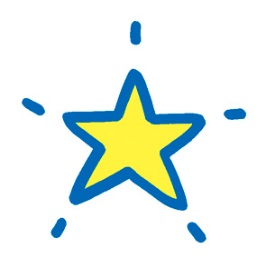 学年通信３年　２号平成２８年４月２８日半田市立乙川小学校薫風５月　青葉若葉の爽やかな季節になりました。３年生になって，１か月が過ぎ，新たに始まった学習に期待をいだいて意欲的に取り組む姿が見られます。５月に行う，明治乳業食育セミナーや校区探検に向け，準備を進めています。さらに，５月は運動会があります。子どもたちはとても楽しみにしています。充実した時間になるように，体調管理や練習を大切にして，当日を迎えたいと思います。６日（金）　遠足（弁当持ち）　　　　　９日（月）　眼科検診１０日（火）　②地震避難訓練１１日（水）　体力テスト１３日（金）　明治乳業食育セミナー内科検診口座振替日１７日（火）　校区探検１９日（木）　歯科検診２４日（火）　②③運動会総合練習２７日（金）　Ａ４（１３：３０頃下校）２８日（土）　運動会　３０日（月）　運動会代休　　　　　　３１日（火）　運動会予備日（弁当持ち）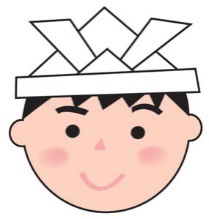 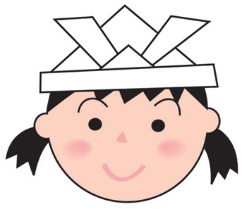 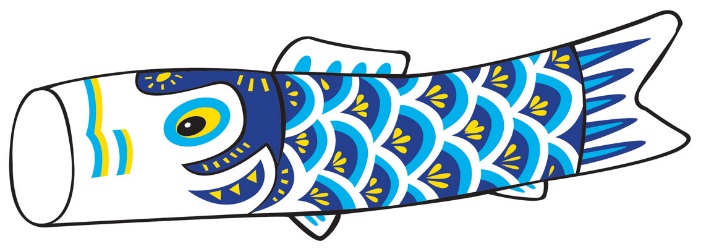 連絡とお願い         　　　　　◆検尿について                  　　１８日に３回目の提出日があります。まだ出せていない場合は，忘れずにお願いします。◆運動会について　　　　運動会が雨天延期になる場合，６時３０分頃メルマガで各ご家庭へ延期の連絡をいたします。　　　◆書写について      　書写は毛筆が始まります。筆洗い用のペットボトル(5OOml以下のもの)と新聞紙１日分（作品をはさむためのもの）を用意してください。作品をはさむための新聞紙の扱い方，作り方は事前に児童に説明をします。ペットボトルは使用後持ち帰りますので，書写の時間に毎回持たせてください。◆５月１７日（火）校区探検について　　社会科の学習で校区探検を行います。児童が安全に活動できるようボランティアをお願いします。詳しくは「３年生町探検へのボランティア依頼」の用紙を配付しますのでご覧下さい。◆国語辞典について国語で国語辞典を使った学習が始まります。六年生まで継続的に活用できるように個人で持ちます。学校での一括注文も取ります。ご希望の方は，先日配布した注文用封筒に現金を入れて５月１０日（火）までに申し込んで下さい。また、国語辞典を手提げに入れ，机の横に下げて使うことを予定しておりますので，辞典の入る手提げ袋のご用意もお願いいたします。